		FULL DE SOL·LICITUD D’INSCRIPCIÓ A LES ESTADES HÍPIQUES D’ESTIU 2020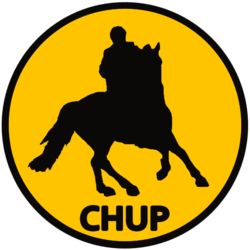 ** Els membres del CHUP no cal que indiquin totes les dades, només les marcades amb *.Nom i cognom de l’alumne*: __________________________________________________________DNI de l’alumne: _____________________Data naixement de l'alumne:________________________Nom i cognom del pare/mare/tutor legal (en cas d’alumnes menors)___________________________________________________________________________________DNI del pare/mare/tutor legal (en cas d’alumnes menors):___________________________________Adreça:____________________________________________________________________________ Municipi: _______________________________ Codi Postal: ________________________________Telèfon de contacte:_________________________________________________________________Correu electrònic de contacte:________________________________________________________Dates escollides*:              Setmana 1 (29 de juny al 3 de juliol)			Setmana 2 (13 al 17 de juliol)              Setmana 3  (27 al 31 de juliol)				Setmana 4 (10 al 14 de agost)	      Setmana 5 (17 al 21 de agost)Modalitat de pagament escollida*: -   Rebut bancari domiciliat:	Entitat bancària:________________________________________________________        	Número Compte Corrent:_________________________________________________-   Ingrés o transferència al número de compte: ES62 2085 9488 7703 3023 2563 (IBERCAJA). (Cal indicar el nom de l’alumne)-   Pagament en metàl·lic abans del dia 15/6La Seu d’Urgell a _____________ de _____________________de 2020. Signat: 